PE/ACPE/ACUNIDAD DIDÁCTICA 1.  “Las emociones”  ( Trimestre 1)UNIDAD DIDÁCTICA 1.  “Las emociones”  ( Trimestre 1)UNIDAD DIDÁCTICA 1.  “Las emociones”  ( Trimestre 1)UNIDAD DIDÁCTICA 1.  “Las emociones”  ( Trimestre 1)UNIDAD DIDÁCTICA 1.  “Las emociones”  ( Trimestre 1)UNIDAD DIDÁCTICA 1.  “Las emociones”  ( Trimestre 1)UNIDAD DIDÁCTICA 1.  “Las emociones”  ( Trimestre 1)OBJETIVOS/CRITERIOS DE EVALUACIÓN (D. 97/2015)OBJETIVOS/CRITERIOS DE EVALUACIÓN (D. 97/2015)OBJETIVOS/CRITERIOS DE EVALUACIÓN (D. 97/2015)OBJETIVOS/CRITERIOS DE EVALUACIÓN (D. 97/2015)OBJETIVOS/CRITERIOS DE EVALUACIÓN (D. 97/2015)OBJETIVOS/CRITERIOS DE EVALUACIÓN (D. 97/2015)EVALUACIÓNEVALUACIÓNEVALUACIÓN(M) Identificar y nombrar números de tres cifras (1),(2),(3).(S)Redondear números naturales a las centenas (2), (4).(=)Comparar números (2), (4).(M)Calcular suma y restas de centenas (1), (2), (4).(M)Calcular mentalmente sumas y restas de centenas(2)(M)Ordenar números de tres cifras (1), (2).(I) Desarrollar la Atención y Memoria (1), (3)(I) Iniciar la lectoescritura (1), (7)(=) Reconocer la hora digital y analógica(M)Modificados (=) Mantenidos (S) Suprimidos (I)Introducidos(M) Identificar y nombrar números de tres cifras (1),(2),(3).(S)Redondear números naturales a las centenas (2), (4).(=)Comparar números (2), (4).(M)Calcular suma y restas de centenas (1), (2), (4).(M)Calcular mentalmente sumas y restas de centenas(2)(M)Ordenar números de tres cifras (1), (2).(I) Desarrollar la Atención y Memoria (1), (3)(I) Iniciar la lectoescritura (1), (7)(=) Reconocer la hora digital y analógica(M)Modificados (=) Mantenidos (S) Suprimidos (I)Introducidos(M) Identificar y nombrar números de tres cifras (1),(2),(3).(S)Redondear números naturales a las centenas (2), (4).(=)Comparar números (2), (4).(M)Calcular suma y restas de centenas (1), (2), (4).(M)Calcular mentalmente sumas y restas de centenas(2)(M)Ordenar números de tres cifras (1), (2).(I) Desarrollar la Atención y Memoria (1), (3)(I) Iniciar la lectoescritura (1), (7)(=) Reconocer la hora digital y analógica(M)Modificados (=) Mantenidos (S) Suprimidos (I)Introducidos(M) Identificar y nombrar números de tres cifras (1),(2),(3).(S)Redondear números naturales a las centenas (2), (4).(=)Comparar números (2), (4).(M)Calcular suma y restas de centenas (1), (2), (4).(M)Calcular mentalmente sumas y restas de centenas(2)(M)Ordenar números de tres cifras (1), (2).(I) Desarrollar la Atención y Memoria (1), (3)(I) Iniciar la lectoescritura (1), (7)(=) Reconocer la hora digital y analógica(M)Modificados (=) Mantenidos (S) Suprimidos (I)Introducidos(M) Identificar y nombrar números de tres cifras (1),(2),(3).(S)Redondear números naturales a las centenas (2), (4).(=)Comparar números (2), (4).(M)Calcular suma y restas de centenas (1), (2), (4).(M)Calcular mentalmente sumas y restas de centenas(2)(M)Ordenar números de tres cifras (1), (2).(I) Desarrollar la Atención y Memoria (1), (3)(I) Iniciar la lectoescritura (1), (7)(=) Reconocer la hora digital y analógica(M)Modificados (=) Mantenidos (S) Suprimidos (I)Introducidos(M) Identificar y nombrar números de tres cifras (1),(2),(3).(S)Redondear números naturales a las centenas (2), (4).(=)Comparar números (2), (4).(M)Calcular suma y restas de centenas (1), (2), (4).(M)Calcular mentalmente sumas y restas de centenas(2)(M)Ordenar números de tres cifras (1), (2).(I) Desarrollar la Atención y Memoria (1), (3)(I) Iniciar la lectoescritura (1), (7)(=) Reconocer la hora digital y analógica(M)Modificados (=) Mantenidos (S) Suprimidos (I)Introducidos  Criterios.  Comparar números, leer y escribir números, discriminar el valor posicional. Presentar interés por los números. Valorar el valor de los números en nuestra sociedad. Indicadores y Estándares.  Reconoce  los números, diferencia los números escritos y visuales, descompone números, sabe diferenciar las unidades, decenas y centenas en situaciones reales,  compara y ordena números. Reconoce adecuadamente las decenas. Identifica y Discrimina unidades, decenas, centenas, compara números hasta las centenas.Instrumentos: rúbricas, la observación, registros anecdóticos y producciones.Momentos: inicial, continua y formativa, final.  Criterios.  Comparar números, leer y escribir números, discriminar el valor posicional. Presentar interés por los números. Valorar el valor de los números en nuestra sociedad. Indicadores y Estándares.  Reconoce  los números, diferencia los números escritos y visuales, descompone números, sabe diferenciar las unidades, decenas y centenas en situaciones reales,  compara y ordena números. Reconoce adecuadamente las decenas. Identifica y Discrimina unidades, decenas, centenas, compara números hasta las centenas.Instrumentos: rúbricas, la observación, registros anecdóticos y producciones.Momentos: inicial, continua y formativa, final.  Criterios.  Comparar números, leer y escribir números, discriminar el valor posicional. Presentar interés por los números. Valorar el valor de los números en nuestra sociedad. Indicadores y Estándares.  Reconoce  los números, diferencia los números escritos y visuales, descompone números, sabe diferenciar las unidades, decenas y centenas en situaciones reales,  compara y ordena números. Reconoce adecuadamente las decenas. Identifica y Discrimina unidades, decenas, centenas, compara números hasta las centenas.Instrumentos: rúbricas, la observación, registros anecdóticos y producciones.Momentos: inicial, continua y formativa, final.D. 97/2015 CONTENIDOS. ( ED. VALORES: “ Educación Moral y Cívica, Igualdad entre hombres y mujeres, no discriminación de las personas con discapacidad) D. 97/2015 CONTENIDOS. ( ED. VALORES: “ Educación Moral y Cívica, Igualdad entre hombres y mujeres, no discriminación de las personas con discapacidad) D. 97/2015 CONTENIDOS. ( ED. VALORES: “ Educación Moral y Cívica, Igualdad entre hombres y mujeres, no discriminación de las personas con discapacidad) D. 97/2015 CONTENIDOS. ( ED. VALORES: “ Educación Moral y Cívica, Igualdad entre hombres y mujeres, no discriminación de las personas con discapacidad) D. 97/2015 CONTENIDOS. ( ED. VALORES: “ Educación Moral y Cívica, Igualdad entre hombres y mujeres, no discriminación de las personas con discapacidad) D. 97/2015 CONTENIDOS. ( ED. VALORES: “ Educación Moral y Cívica, Igualdad entre hombres y mujeres, no discriminación de las personas con discapacidad) D. 97/2015 CONTENIDOS. ( ED. VALORES: “ Educación Moral y Cívica, Igualdad entre hombres y mujeres, no discriminación de las personas con discapacidad) D. 97/2015 CONTENIDOS. ( ED. VALORES: “ Educación Moral y Cívica, Igualdad entre hombres y mujeres, no discriminación de las personas con discapacidad) D. 97/2015 CONTENIDOS. ( ED. VALORES: “ Educación Moral y Cívica, Igualdad entre hombres y mujeres, no discriminación de las personas con discapacidad) CONCEPTUALESNúmeros ordinales 3 cifras. Sistema de numeración decimal: U, D,C. Cuentas de multiplicar. Sumar y restar con llevadas. La horaCONCEPTUALESNúmeros ordinales 3 cifras. Sistema de numeración decimal: U, D,C. Cuentas de multiplicar. Sumar y restar con llevadas. La horaCONCEPTUALESNúmeros ordinales 3 cifras. Sistema de numeración decimal: U, D,C. Cuentas de multiplicar. Sumar y restar con llevadas. La horaCONCEPTUALESNúmeros ordinales 3 cifras. Sistema de numeración decimal: U, D,C. Cuentas de multiplicar. Sumar y restar con llevadas. La horaPROCEDIMENTALESObservar las diferentes cantidades. Manejar la numeración decimal. Construir números de tres cifras.Componer números de tres cifras.Representar composiciones de números.ACTITUDINALESDiscutir sobre diferentes resultados. Compartir ideasAyudar a los compañeros/as que lo requieran.Debatir ante la resolución de problemas matemáticosACTITUDINALESDiscutir sobre diferentes resultados. Compartir ideasAyudar a los compañeros/as que lo requieran.Debatir ante la resolución de problemas matemáticosACTITUDINALESDiscutir sobre diferentes resultados. Compartir ideasAyudar a los compañeros/as que lo requieran.Debatir ante la resolución de problemas matemáticosCOMPETENCIAS. RD: 126/2014CONCEPTUALESNúmeros ordinales 3 cifras. Sistema de numeración decimal: U, D,C. Cuentas de multiplicar. Sumar y restar con llevadas. La horaCONCEPTUALESNúmeros ordinales 3 cifras. Sistema de numeración decimal: U, D,C. Cuentas de multiplicar. Sumar y restar con llevadas. La horaCONCEPTUALESNúmeros ordinales 3 cifras. Sistema de numeración decimal: U, D,C. Cuentas de multiplicar. Sumar y restar con llevadas. La horaCONCEPTUALESNúmeros ordinales 3 cifras. Sistema de numeración decimal: U, D,C. Cuentas de multiplicar. Sumar y restar con llevadas. La horaPROCEDIMENTALESObservar las diferentes cantidades. Manejar la numeración decimal. Construir números de tres cifras.Componer números de tres cifras.Representar composiciones de números.ACTITUDINALESDiscutir sobre diferentes resultados. Compartir ideasAyudar a los compañeros/as que lo requieran.Debatir ante la resolución de problemas matemáticosACTITUDINALESDiscutir sobre diferentes resultados. Compartir ideasAyudar a los compañeros/as que lo requieran.Debatir ante la resolución de problemas matemáticosACTITUDINALESDiscutir sobre diferentes resultados. Compartir ideasAyudar a los compañeros/as que lo requieran.Debatir ante la resolución de problemas matemáticos(1)  Competencia en comunicación lingüística. (3) Competencia digital (4) Aprender a aprender. (5) Competencias sociales y cívicas. (6) Sentido de la iniciativa y espíritu emprendedor. (7) Conciencia y expresiones culturales.METODOLOG ÍAPrincipios: Partir del nivel de desarrollo del alumnado,  Carácter lúdico y motivador,  Organización adecuada y flexible,  clima de seguridad y confianza,  actividades variadas,  dinámicas y estructuradas.Principios: Partir del nivel de desarrollo del alumnado,  Carácter lúdico y motivador,  Organización adecuada y flexible,  clima de seguridad y confianza,  actividades variadas,  dinámicas y estructuradas.Principios: Partir del nivel de desarrollo del alumnado,  Carácter lúdico y motivador,  Organización adecuada y flexible,  clima de seguridad y confianza,  actividades variadas,  dinámicas y estructuradas.Principios: Partir del nivel de desarrollo del alumnado,  Carácter lúdico y motivador,  Organización adecuada y flexible,  clima de seguridad y confianza,  actividades variadas,  dinámicas y estructuradas.Principios: Partir del nivel de desarrollo del alumnado,  Carácter lúdico y motivador,  Organización adecuada y flexible,  clima de seguridad y confianza,  actividades variadas,  dinámicas y estructuradas.Principios: Partir del nivel de desarrollo del alumnado,  Carácter lúdico y motivador,  Organización adecuada y flexible,  clima de seguridad y confianza,  actividades variadas,  dinámicas y estructuradas.Principios: Partir del nivel de desarrollo del alumnado,  Carácter lúdico y motivador,  Organización adecuada y flexible,  clima de seguridad y confianza,  actividades variadas,  dinámicas y estructuradas.Principios: Partir del nivel de desarrollo del alumnado,  Carácter lúdico y motivador,  Organización adecuada y flexible,  clima de seguridad y confianza,  actividades variadas,  dinámicas y estructuradas.Principios: Partir del nivel de desarrollo del alumnado,  Carácter lúdico y motivador,  Organización adecuada y flexible,  clima de seguridad y confianza,  actividades variadas,  dinámicas y estructuradas.METODOLOG ÍA    TAREAS/ACTIVIDADES    TAREAS/ACTIVIDADESAULA ORDINARIAT/A Introducción: (1), (2),(3),(6)1. Lectura “Las emociones matemáticas”2. Las centenas y sus vagones”T/A Desarrollo: (1),(2),(3), (4),(6)3. “¿Qué ves? 4.Comparacion de números de tres cifras5. Organización de mayor a menor6.Colocación  en los vagones7. La carrera de los trenesT/A Aplicación: (1),(2),(4),(6)5. Cartas matemáticas Ampliación y refuerzo: Juego del dominó matemático, Sudoku, ayuda, operaciones.AULA ORDINARIAT/A Introducción: (1), (2),(3),(6)1. Lectura “Las emociones matemáticas”2. Las centenas y sus vagones”T/A Desarrollo: (1),(2),(3), (4),(6)3. “¿Qué ves? 4.Comparacion de números de tres cifras5. Organización de mayor a menor6.Colocación  en los vagones7. La carrera de los trenesT/A Aplicación: (1),(2),(4),(6)5. Cartas matemáticas Ampliación y refuerzo: Juego del dominó matemático, Sudoku, ayuda, operaciones.AULA ORDINARIAT/A Introducción: (1), (2),(3),(6)1. Lectura “Las emociones matemáticas”2. Las centenas y sus vagones”T/A Desarrollo: (1),(2),(3), (4),(6)3. “¿Qué ves? 4.Comparacion de números de tres cifras5. Organización de mayor a menor6.Colocación  en los vagones7. La carrera de los trenesT/A Aplicación: (1),(2),(4),(6)5. Cartas matemáticas Ampliación y refuerzo: Juego del dominó matemático, Sudoku, ayuda, operaciones.AULA ORDINARIAT/A Introducción: (1), (2),(3),(6)1. Lectura “Las emociones matemáticas”2. Las centenas y sus vagones”T/A Desarrollo: (1),(2),(3), (4),(6)3. “¿Qué ves? 4.Comparacion de números de tres cifras5. Organización de mayor a menor6.Colocación  en los vagones7. La carrera de los trenesT/A Aplicación: (1),(2),(4),(6)5. Cartas matemáticas Ampliación y refuerzo: Juego del dominó matemático, Sudoku, ayuda, operaciones.AULA DE APOYOInstrucciones 8 de Marzo 20171º PE (Atención y Memoria) (1),(2),(3),(5),(6),(7)Calendario Manipulativo. Página interactiva Math Memory, “La bandeja de los objetos perdidos”.2º PE (Psicomotricidad) (1),(4),(5),(6)“Las pilas se agotan”3º PE (Lectoescritura) (1),(2),(3),(4)“La noticia”, “Edificio de las sílabas”, “Leemos a través de la lengua de signos” LOGOTIPO PROYECTO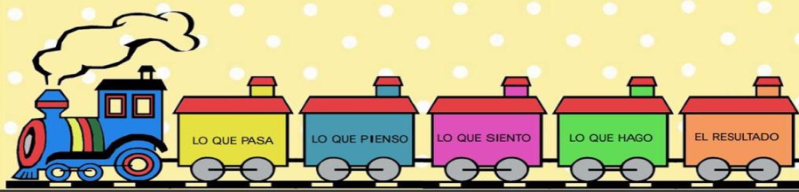 AULA DE APOYOInstrucciones 8 de Marzo 20171º PE (Atención y Memoria) (1),(2),(3),(5),(6),(7)Calendario Manipulativo. Página interactiva Math Memory, “La bandeja de los objetos perdidos”.2º PE (Psicomotricidad) (1),(4),(5),(6)“Las pilas se agotan”3º PE (Lectoescritura) (1),(2),(3),(4)“La noticia”, “Edificio de las sílabas”, “Leemos a través de la lengua de signos” LOGOTIPO PROYECTOAULA DE APOYOInstrucciones 8 de Marzo 20171º PE (Atención y Memoria) (1),(2),(3),(5),(6),(7)Calendario Manipulativo. Página interactiva Math Memory, “La bandeja de los objetos perdidos”.2º PE (Psicomotricidad) (1),(4),(5),(6)“Las pilas se agotan”3º PE (Lectoescritura) (1),(2),(3),(4)“La noticia”, “Edificio de las sílabas”, “Leemos a través de la lengua de signos” LOGOTIPO PROYECTOMETODOLOG ÍARECUR-SOSRECUR-SOSRecursos personales: docentes, PT, AL, EOE, periodista invitado, iguales y familia.Recursos materiales: de consulta, audiovisuales, informáticos, fungibles y reciclado.Recursos personales: docentes, PT, AL, EOE, periodista invitado, iguales y familia.Recursos materiales: de consulta, audiovisuales, informáticos, fungibles y reciclado.Recursos personales: docentes, PT, AL, EOE, periodista invitado, iguales y familia.Recursos materiales: de consulta, audiovisuales, informáticos, fungibles y reciclado.Recursos personales: docentes, PT, AL, EOE, periodista invitado, iguales y familia.Recursos materiales: de consulta, audiovisuales, informáticos, fungibles y reciclado.AULA DE APOYOInstrucciones 8 de Marzo 20171º PE (Atención y Memoria) (1),(2),(3),(5),(6),(7)Calendario Manipulativo. Página interactiva Math Memory, “La bandeja de los objetos perdidos”.2º PE (Psicomotricidad) (1),(4),(5),(6)“Las pilas se agotan”3º PE (Lectoescritura) (1),(2),(3),(4)“La noticia”, “Edificio de las sílabas”, “Leemos a través de la lengua de signos” LOGOTIPO PROYECTOAULA DE APOYOInstrucciones 8 de Marzo 20171º PE (Atención y Memoria) (1),(2),(3),(5),(6),(7)Calendario Manipulativo. Página interactiva Math Memory, “La bandeja de los objetos perdidos”.2º PE (Psicomotricidad) (1),(4),(5),(6)“Las pilas se agotan”3º PE (Lectoescritura) (1),(2),(3),(4)“La noticia”, “Edificio de las sílabas”, “Leemos a través de la lengua de signos” LOGOTIPO PROYECTOAULA DE APOYOInstrucciones 8 de Marzo 20171º PE (Atención y Memoria) (1),(2),(3),(5),(6),(7)Calendario Manipulativo. Página interactiva Math Memory, “La bandeja de los objetos perdidos”.2º PE (Psicomotricidad) (1),(4),(5),(6)“Las pilas se agotan”3º PE (Lectoescritura) (1),(2),(3),(4)“La noticia”, “Edificio de las sílabas”, “Leemos a través de la lengua de signos” LOGOTIPO PROYECTOMETODOLOG ÍARECUR-SOSRECUR-SOSFAMILIA:Reuniones mensuales, taller de lengua de signos, conferencias. Actividades recomendadas: ir de compras, leer cuentos pictogramas y lengua de signos, proporcionar banco de páginas web.FAMILIA:Reuniones mensuales, taller de lengua de signos, conferencias. Actividades recomendadas: ir de compras, leer cuentos pictogramas y lengua de signos, proporcionar banco de páginas web.FAMILIA:Reuniones mensuales, taller de lengua de signos, conferencias. Actividades recomendadas: ir de compras, leer cuentos pictogramas y lengua de signos, proporcionar banco de páginas web.FAMILIA:Reuniones mensuales, taller de lengua de signos, conferencias. Actividades recomendadas: ir de compras, leer cuentos pictogramas y lengua de signos, proporcionar banco de páginas web.AULA DE APOYOInstrucciones 8 de Marzo 20171º PE (Atención y Memoria) (1),(2),(3),(5),(6),(7)Calendario Manipulativo. Página interactiva Math Memory, “La bandeja de los objetos perdidos”.2º PE (Psicomotricidad) (1),(4),(5),(6)“Las pilas se agotan”3º PE (Lectoescritura) (1),(2),(3),(4)“La noticia”, “Edificio de las sílabas”, “Leemos a través de la lengua de signos” LOGOTIPO PROYECTOAULA DE APOYOInstrucciones 8 de Marzo 20171º PE (Atención y Memoria) (1),(2),(3),(5),(6),(7)Calendario Manipulativo. Página interactiva Math Memory, “La bandeja de los objetos perdidos”.2º PE (Psicomotricidad) (1),(4),(5),(6)“Las pilas se agotan”3º PE (Lectoescritura) (1),(2),(3),(4)“La noticia”, “Edificio de las sílabas”, “Leemos a través de la lengua de signos” LOGOTIPO PROYECTOAULA DE APOYOInstrucciones 8 de Marzo 20171º PE (Atención y Memoria) (1),(2),(3),(5),(6),(7)Calendario Manipulativo. Página interactiva Math Memory, “La bandeja de los objetos perdidos”.2º PE (Psicomotricidad) (1),(4),(5),(6)“Las pilas se agotan”3º PE (Lectoescritura) (1),(2),(3),(4)“La noticia”, “Edificio de las sílabas”, “Leemos a través de la lengua de signos” LOGOTIPO PROYECTO